Муниципальный контракт № 0820300018121000099-1«на выполнение работ по благоустройству «Сквер в микрорайоне ЛДК по ул. Центральная, г. Дальнереченск, Приморский край»Идентификационный код закупки:    в план - графике   213250601014125060100100260004299244в извещении        213250601014125060100100260014299244 город Дальнереченск                                                                                                                                         «31» мая 2021г.Муниципальное казенное учреждение «Управление жилищно-коммунального хозяйства Дальнереченского городского округа», именуемое в дальнейшем «Заказчик», в лице начальника управления  Ибрагимова Эдуарда Искандаровича, действующего  на основании Устава, с одной стороны, и Общество с ограниченной ответственностью «Торговое оборудование», единственный участник электронного аукциона № 0820300018121000099 именуемый  в дальнейшем «Подрядчик», в лице генерального директора Мамедова Андрея Агамамедовича действующего на основании Устава, с другой стороны, вместе именуемые «Стороны», с соблюдением требований Федерального закона от 05.04.2013  № 44-ФЗ «О контрактной системе в сфере закупок товаров, работ, услуг для обеспечения государственных и муниципальных нужд» (далее – Федеральный закон № 44-ФЗ),  на основании  Протокола электронного аукциона № 0820300018121000099-1 от «12» мая 2021 года, заключили настоящий муниципальный контракт (далее Контракт) о нижеследующем:ПРЕДМЕТ КОНТРАКТА1.1. Подрядчик обязуется выполнить собственными силами  и средствами  работы по благоустройству «Сквер в микрорайоне ЛДК по ул. Центральная,  г. Дальнереченск, Приморский край», в дальнейшем именуемые «Работы»  в сроки, предусмотренные Контрактом, с учетом графика выполнения строительно-монтажных работ (Приложение №2).1.2. Перечень    работ    и    требования    к    работам    определены  в Техническом задании (Приложение №1),  являющимися неотъемлемой частью настоящего Контракта.               1.3. Работы по благоустройству «Сквер в микрорайоне ЛДК по ул. Центральная,  г. Дальнереченск, Приморский край», должны  проводиться в соответствии с  требованиями  необходимых мероприятий по охране труда, охране окружающей среды, защите зеленых насаждений, пожарной безопасности и  сохранности объектов, несет ответственность за нарушение указанных требований, в предусмотренном настоящим Контрактом порядке и сроки.Работы должны производиться в соответствии с действующими нормативно-правовыми актами Российской Федерации с соблюдением техники безопасности, охраны труда, противопожарных, санитарно-гигиенических и экологических норм и правил, в предусмотренном настоящим Контрактом порядке и сроки.              1.4. Место выполнения работ: Сквер в микрорайоне ЛДК по ул. Центральная,11, г. Дальнереченск, Приморский край.СРОКИ ВЫПОЛНЕНИЯ РАБОТ      2.1. Работы, предусмотренные настоящим Контрактом, осуществляются Подрядчиком в следующие  календарные  сроки:  Срок выполнения работ: С  момента заключения муниципального контракта до 31 августа  2021 года,согласно  графика выполнения работ.  Подрядчик в праве досрочно выполнить работы по согласованию с Заказчиком.СТОИМОСТЬ РАБОТ И ПОРЯДОК РАСЧЕТОВ	3.1. Цена по настоящему Контракту определяется на основании протокола электронного аукциона № 0820300018121000099-1 от «12» мая 2021 года и включает в себя все расходы Подрядчика, уплату налогов, сборов и другие обязательные платежи и расходы связанные с исполнением Контракта.3.1.2. Оплата по Контракту осуществляется в рублях Российской Федерации. 3.2. Цена по настоящему Контракту, составляет 839 714 (восемьсот тридцать девять тысяч семьсот четырнадцать) рублей  74 копейки за счет средств бюджета Приморского края и  Дальнереченского городского округа, в том числе НДС 20%.Цена Контракта устанавливается в российских рублях и включает в себя все расходы Подрядчика, необходимые для исполнения Контракта, в том числе (при необходимости): стоимость выполнения работ, стоимость материала, гарантийные обязательства, доставку, хранение, погрузо-разгрузочные, транспортные расходы, сборку, утилизацию мусора и упаковки, стоимость оплаты труда работников, расходы на страхование, уплату налогов, сборов, таможенных пошлин, другие обязательные платежи в соответствии с действующим законодательством Российской Федерации, а также иные платежи и расходы, которые необходимо понести Подрядчику для исполнения настоящего Контракта.3.2.1. Цена Контракта является твердой и изменению не подлежит, за исключением случаев, предусмотренных ст. 34 и ст. 95 Закона № 44-ФЗ и настоящим Контрактом.3.2.1.1. Изменение цены предусмотрено в следующих случаях:а) при снижении цены Контракта без изменения предусмотренных Контрактом объема работы, качества выполняемой работы и иных условий Контракта;б) если по предложению Заказчика увеличиваются предусмотренные Контрактом объем работы не более чем на десять процентов или уменьшаются предусмотренные Контрактом объем выполняемой работы не более чем на десять процентов. При этом по соглашению сторон допускается изменение с учетом положений бюджетного законодательства Российской Федерации цены Контракта пропорционально дополнительному  объему работы исходя из установленной в Контракте цены работы, но не более чем на десять процентов цены Контракта. При уменьшении предусмотренных Контрактом объема работы стороны Контракта обязаны уменьшить цену Контракта исходя из цены работы.            3.3. Для приемки фактически выполненных работ  Подрядчик представляет Заказчику следующие документы: - акт о приемке выполненных работ и справку о стоимости выполненных работ и затрат унифицированные формы КС- 2 и КС-3 (утвержденные Постановлением Госкомстата РФ №100 от 11.11.1999 г.), - исполнительную документацию (при наличии), - сертификаты соответствия, заверенные Подрядчиком, - фото и видеоматериалы  фиксации хода работ.При не полной комплектности документов, представленных Подрядчиком в адрес Заказчика, следует мотивированный отказ от проведения приемки. 3.4. Оплата за выполненные в рамках настоящего Контракта Работы производится Заказчиком в течение 15 (пятнадцати) рабочих дней с даты подписания Заказчиком акта о приемке выполненных работ и справки о стоимости выполненных работ и затрат, составленные по унифицированным формам КС-2 и КС-3 (утвержденных Постановлением Госкомстата РФ №100 от 11.11.1999 г.).Сумма, подлежащая по настоящему Контракту уплате Заказчиком юридическому лицу или физическому лицу, в том числе зарегистрированному в качестве индивидуального предпринимателя, подлежит уменьшению на размер налогов, сборов и иных обязательных платежей в бюджеты бюджетной системы Российской Федерации, связанных с оплатой Контракта, если в соответствии с законодательством Российской Федерации о налогах и сборах такие налоги, сборы и иные обязательные платежи подлежат уплате в бюджеты бюджетной системы Российской Федерации Заказчиком.  Выплата аванса не предусмотрена.3.4.1. Заказчик вправе в случае невыполнения или ненадлежащего выполнения Подрядчиком обязательств, предусмотренных настоящим Контрактом, уменьшить сумму платежа, подлежащего перечислению Подрядчику, на сумму начисленной неустойки (пеней, штрафов), предусмотренных Контрактом, в связи с неисполнением и/или ненадлежащим исполнением Подрядчиком своих контрактных обязательств.4.ОБЯЗАННОСТИ ПОДРЯДЧИКА4.1.Подрядчик обязан:4.1.1. Обеспечить производство работ в полном соответствии с требованиями настоящего контракта и действующих нормативно-технических документов, согласно утвержденному техническому заданию.4.1.2. Обеспечить при проведении работ соблюдение требований техники безопасности, противопожарной и экологической безопасности, требований других нормативно-технических документов.4.1.3. Немедленно известить Заказчика и до получения от него указаний приостановить работы при обнаружении:- возможных неблагоприятных для Заказчика последствий выполнения его указаний о способе исполнения работы;- иных не зависящих от Подрядчика обстоятельств, угрожающих годности или прочности результатов выполняемой работы либо создающих невозможность ее завершения в срок.4.1.4. Обеспечить своевременное устранение недостатков и дефектов, выявленных при приемке работ, за свой счет.4.1.5. Предоставлять при необходимости по требованию экспертной организации, привлеченной Заказчиком для принятия результатов работы, дополнительные материалы, относящиеся к условиям исполнения Контракта и отдельным этапам исполнения Контракта.4.1.6. Выполнить иные обязательства, предусмотренные настоящим Контрактом и действующим законодательством Российской Федерации. 4.2. Подрядчик вправе:-требовать своевременного подписания Заказчиком  акта сдачи-приемки работ по настоящему Контракту;-требовать своевременной оплаты выполненных работ в соответствии с подписанным Сторонами актом сдачи-приемки работ;- участвовать во всех проверках, проводимых Заказчиком;- исполнять полученные в ходе работ указания Заказчика, если они не противоречат условиям настоящего Контракта;- выполнять иные обязательства, предусмотренные настоящим Контрактом и действующим законодательством Российской Федерации.5. ОБЯЗАННОСТИ   ЗАКАЗЧИКА	5.1. Заказчик вправе:- в любое время проверять ход и качество выполнения работ по настоящему Контракту, не вмешиваясь  в деятельность Подрядчика;- требовать от Подрядчика надлежащего выполнения обязательств в соответствии с Техническим заданием (Приложение № 1).	5.2.  Заказчик обязан:- произвести приемку работ в сроки, предусмотренные настоящим  Контрактом;- осуществлять технический надзор за выполнением  работ;- своевременно  сообщать в письменной форме Подрядчику о недостатках, обнаруженных в ходе выполнения работ или сдаче-приемке работ;- своевременно принять,  в установленном настоящим Контрактом порядке оплачивать выполнение работ Подрядчика.	5.3. Заказчик не несет ответственности за несоблюдение правил техники безопасности персоналом Подрядчика при производстве работ и не возмещает Подрядчику никаких затрат, связанных с трудовыми увечьями персонала Подрядчика.	5.4. Выполнять иные обязательства, предусмотренные настоящим Контрактом и действующим законодательством Российской Федерации.6. СДАЧА И ПРИЕМКА РАБОТ6.1. Подрядчик уведомляет Заказчика о готовности к передаче результата выполненных Работ в день окончания выполнения работ. Приемка работ по Контракту осуществляются Сторонами в соответствии с Графиком выполнения работ (Приложение № 2 к Контракту).6.2. Подрядчик по исполнению условий Контракта в соответствии с Техническим заданием (Приложение №1 к Контракту), направляет Заказчику в срок не позднее 2 (двух) рабочих дней с момента окончания работ: акт о приемке выполненных работ и справку о стоимости выполненных работ и затрат унифицированные формы КС- 2 и КС-3 (утвержденные Постановлением Госкомстата РФ №100 от 11.11.1999 г.), счет (счет-фактуру) на бумажном носителях.В случае невыполнения Подрядчиком условия о передаче названных документов, Заказчик вправе отказаться от приемки результата выполненной Работы. Предоставление Подрядчиком ненадлежащим образом оформленной документации приравнивается к ее не предоставлению.6.3. Приемка Работ производится Заказчиком в течение 5 (пяти) рабочих дней со дня получения документов, указанных в п.6.2. настоящего Контракта. Указанный в настоящем пункте срок приемки выполненных Работ включает в себя фактическую приемку Работ и их документальное оформление, включающее в себя проверку исполнительной документации, проверку  акта о приемке выполненных работ (форма КС-2) и справки о стоимости выполненных работ и затрат (форма КС-3).При возражениях Заказчика, связанных с отдельными видами Работ, их количеством и/или качеством, Акт: о приемке выполненных работ (форма КС-2) не подписывается.6.4. При наличии оснований, Заказчик в течение 5 (пяти) рабочих дней со дня получения документов, указанных в п.6.2. настоящего Контракта, направляет мотивированный отказ в приемке выполненных Работ.6.5. В случае если в процессе исполнения Контракта будут обнаружены некачественно выполненные Работы, то Подрядчик своими силами и без увеличения стоимости работ обязан переделать Работы для обеспечения их надлежащего качества, без увеличения сроков Работ, предусмотренных настоящим Контрактом. Подрядчик обязан согласовать с Заказчиком разумный срок устранения недостатков.6.6. Подрядчик, ненадлежащим образом выполнивший работы, не вправе ссылаться на то, что Заказчик не осуществлял контроль и надзор за их выполнением.6.7. Для проверки предоставленных Подрядчиком результатов, предусмотренных контрактом, в части их соответствия условиям Контракта Заказчик обязан провести экспертизу. Экспертиза результатов, предусмотренных контрактом, может проводиться заказчиком своими силами или к ее проведению могут привлекаться эксперты, экспертные организации на основании контрактов, заключенных в соответствии с Законом № 44-ФЗ.В случае, если по результатам такой экспертизы установлены нарушения требований Контракта, не препятствующие приемке Работ, в заключении могут содержаться предложения об устранении данных нарушений, в том числе с указанием срока их устранения.6.8. Приемка результатов выполненных Работ оформляется актом и подписывается Заказчиком, со стороны Подрядчика руководителем (либо надлежаще уполномоченным представителем), либо в течение 5 (пяти) рабочих дней с даты получения документов указанных в п.6.2. настоящего Контракта в адрес Подрядчика направляется в письменном виде мотивированный отказ от подписания акта сдачи-приемки выполненных работ.6.9. При просрочке передачи или приемки результатов выполненных Работ риски случайной гибели или случайного повреждения материалов, оборудования, а также результатов выполненных Работ несет Сторона, допустившая просрочку.6.10. Условия производства работ:6.10.1.График выполнения работ устанавливает общие сроки выполнения работ и является  неотъемлемой частью Контракта (Приложение № 2 к Контракту). При выполнении работ, в случае невозможности их производства согласно Графику выполнения работ, Подрядчик по согласованию с Заказчиком вправе внести однократно изменения в данный график путем составления и подписания дополнительного соглашения к Контракту. При внесении таких изменений, конечный срок выполнения работ, указанный в первоначальном графике, изменению не подлежит.Сроки, установленные Графиком выполнения работ, являются основополагающими для исчисления периода просрочки.6.10.2. Заказчик может назначить своего представителя на объект производства Работ, который от имени Заказчика совместно с Подрядчиком осуществляет контроль за их выполнением и качеством производства Работ, а также производит проверку соответствия используемых Подрядчиком материалов условиям настоящего Контракта.6.10.3. Подрядчик обязан известить Заказчика о готовности скрытых работ. Подрядчик приступает к выполнению последующих работ только после приемки Заказчиком скрытых работ и составления актов освидетельствования этих работ. Если закрытие работ выполнено без подтверждения Заказчика, в случае, когда он не был информирован об этом, по требованию Заказчика Подрядчик обязан за свой счет вскрыть любую часть скрытых работ согласно указанию Заказчика, а затем восстановить ее за свой счет.6.10.4. Промежуточная приемка выполненных работ не снимает с Подрядчика ответственность за сохранность данных работ до момента окончательной приемки всех работ по настоящему Контракту. Подрядчик должен за свой счет обеспечивать поддержание выполненных работ в том же состоянии, что и на момент промежуточной приемки по акту освидетельствования скрытых работ, до момента окончательной приемки всех работ, за исключением действия обстоятельств непреодолимой силы.6.10.5. В случае если Заказчиком будут обнаружены некачественно выполненные работы, то Подрядчик за свой счет обязан в срок, установленный Заказчиком, переделать эти работы для обеспечения их надлежащего качества.6.10.6. При отказе или уклонении Подрядчика от составления или подписания акта обнаружения некачественно выполненных работ, дефектов и недоделок Заказчик составляет односторонний акт по фиксированию дефектов и недоделок и их характеру. Уклонением в целях настоящего Контракта понимаются такие действия Подрядчика, когда при уведомлении Подрядчика о необходимости составления и (или) подписания акта обнаружения дефектов и недоделок, Подрядчик в установленный в уведомлении срок не произвел необходимые действия. 6.10.7. Подрядчик гарантирует обеспечение материалами всего комплекса работ по предмету настоящего Контракта в соответствии с Техническим заданием (Приложение № 1 к настоящему Контракту), Локальным сметным расчетом (Приложение к Контракту), используемых при выполнении работ.Применяемые материалы должны быть новыми, не бывшими в употреблении, имеющими сертификаты (паспорта) качества при наличии данных материалов в Едином перечне продукции, подлежащей обязательной сертификации в соответствии с Постановлением Правительства Российской Федерации от 01.12.2009 № 982.Материалы (конструкции), используемые при выполнении работ, должны быть доставлены к месту производства Работ в неповрежденном виде.6.10.8. С момента начала работ и до их завершения Подрядчик ведет общий журнал работ (по форме КС-6), в котором отражает технологию, сроки, качество и условия  производства работ.Заказчик проверяет и своей подписью подтверждает записи в журнале, указывает на недостатки при проведении работ, устанавливает сроки по устранению замечаний. Подрядчик обязан устранить недостатки, указанные Заказчиком, в установленный Заказчиком и технологически возможный срок.Общий журнал работ по форме КС-6 должен быть прошнурован, пронумерован, на титульном листе должны находиться подписи ответственных лиц, также документ должен быть скреплен печатью выдавшей его строительной организации. После окончания ремонтных работ общий журнал работ подлежит передаче Заказчику на хранение.6.10.9. В случае нарушения благоустройства в ходе выполнения работ по настоящему Контракту Подрядчик собственными силами восстанавливает нарушенное благоустройство с вывозом строительного мусора с территории производства Работ, за свой счет.ГАРАНТИЙНЫЕ ОБЯЗАТЕЛЬСТВА7.1. Обеспечение гарантийных обязательств – установлено.7.1.1. Обеспечение гарантийных обязательств Подрядчиком предоставляется после заключения муниципального контракта в срок до подписания документа о приемке результатов исполнения контракта  согласно ч. 7.1. ст. 94 Федерального закона № 44-ФЗ.           7.2. Срок гарантийных обязательств – 36 месяцев  с момента подписания акта выполненных работ.Гарантийные обязательства могут обеспечиваться предоставлением банковской гарантии, выданной банком и соответствующей требованиям статьи 45 Федерального закона № 44-ФЗ, или внесением денежных средств на указанный Заказчиком счет, на котором в соответствии с законодательством Российской Федерации учитываются операции со средствами, поступающими Заказчику. Способ обеспечения гарантийных обязательств, срок действия банковской гарантии определяются в соответствии с требованиями Федерального закона № 44-ФЗ участником закупки, с которым заключается Контракт, самостоятельно. При этом срок действия банковской гарантии должен превышать предусмотренный Контрактом срок исполнения обязательств, которые должны быть обеспечены такой банковской гарантией, не менее чем на один месяц, в том числе в случае его изменения в соответствии со статьей 95 Федерального закона № 44-ФЗ.7.3. Размер обеспечения гарантийных обязательств 5 % от начальной (максимальной) цены Контракта, что составляет 41985 (сорок одна тысяча девятьсот восемьдесят пять) рублей 74 копейки.7.4. Гарантийный срок продлевается на период, в течение которого Заказчик не мог пользоваться результатом выполненных Работ из-за обнаруженных в ней недостатков, при условии, что Подрядчик был письменно извещен Заказчиком об обнаружении недостатков в срок, предусмотренный п.7.5 настоящего Контракта.7.5. Извещение о выявленных недостатках направляется Заказчиком Подрядчику в течение 3 (трех) рабочих дней со дня их обнаружения.7.6. В случае предъявления Заказчиком требования о безвозмездном устранении недостатков выполненных работ они должны быть устранены Подрядчиком в течение 5 (пяти) рабочих дней с момента получения данного требования.7.7. Заказчик вправе устранять недостатки выполненных Подрядчиком Работ самостоятельно или с привлечением третьих лиц и требовать от Подрядчика возмещения расходов на их устранение.Подрядчик обязан возместить расходы Заказчика на устранение недостатков выполненных Работ в течение 10 (десяти) рабочих дней с момента получения такого требования. Расходы подлежат возмещению при условии представления Заказчиком подтверждающих их документов. 7.8. Если отступления от условий настоящего Контракта или иные недостатки результата выполненных Работ не были устранены в установленный настоящим Контрактом срок, либо являются существенными и неустранимыми, Заказчик вправе отказаться от исполнения настоящего Контракта и потребовать возмещения причиненных убытков.7.9. Требования к гарантии качества выполненных работ, а также требования к гарантийному сроку (гарантийные обязательства) обеспечиваются Подрядчиком посредством предоставления банковской гарантии, выданной банком и соответствующей требованиям статьи 45 Закона № 44-ФЗ, или внесением денежных средств на указанный Заказчиком счет, на котором в соответствии с законодательством Российской Федерации учитываются операции со средствами, поступающими Заказчику.7.10. Возврат Подрядчику денежных средств, внесенных им на счет Заказчика в качестве обеспечения гарантийных обязательств, осуществляется при условии надлежащего исполнения Подрядчиком обязательств, предусмотренных Контрактом, в течение 15 (пятнадцати) дней с даты истечения срока гарантийный обязательств, указанных в пункте 7.2. настоящего Контракта.ОТВЕТСТВЕННОСТЬ СТОРОН ЗА НЕИСПОЛНЕНИЕ ОБЯЗАТЕЛЬСТВ                   8.1. Стороны несут ответственность за неисполнение или ненадлежащее исполнение своих обязательств по настоящему Контракту, в том числе за неполное и (или) несвоевременное исполнение своих обязательств по Контракту, в соответствии с положениями Гражданского кодекса Российской Федерации, Закона № 44-ФЗ, в порядке установленном Правилами, утвержденными постановлением Правительства Российской Федерации от 30.08.2017 № 1042, за исключением случаев, если законодательством Российской Федерации установлен иной порядок начисления штрафов.                  8.2.В случае просрочки исполнения Заказчиком обязательств, предусмотренных Контрактом, касающихся своевременной оплаты выполненных работ Подрядчик вправе потребовать уплаты неустоек (пеней).                  8.2.1.Пеня начисляется за каждый день просрочки исполнения обязательства, предусмотренного Контрактом, начиная со дня, следующего после дня истечения установленного Контрактом срока исполнения обязательства. Такая пеня устанавливается Контрактом в размере одной трехсотой действующей на дату уплаты пеней ключевой ставки Центрального банка Российской Федерации от не уплаченной в срок суммы.                8.3.В случае просрочки исполнения Подрядчиком обязательств (в том числе гарантийного обязательства), предусмотренных Контрактом, а также в иных случаях неисполнения или ненадлежащего исполнения Подрядчиком обязательств, предусмотренных Контрактом, Заказчик направляет Подрядчику требование об уплате неустоек (штрафов, пеней).               8.3.1.Пеня начисляется за каждый день просрочки исполнения Подрядчиком обязательства, предусмотренного Контрактом, начиная со дня, следующего после дня истечения установленного Контрактом срока исполнения обязательства, и устанавливается Контрактом в размере одной трехсотой действующей на дату уплаты пени ключевой ставки Центрального банка Российской Федерации от цены Контракта(отдельного этапа исполнения контракта), уменьшенной на сумму, пропорциональную объему обязательств, предусмотренных Контрактом (соответствующим отдельным этапом исполнения контракта) и фактически исполненных Подрядчиком, за исключением случаев, если законодательством Российской Федерации установлен иной порядок начисления пени.               8.3.2.Штрафы начисляются за неисполнение или ненадлежащее исполнение Подрядчиком обязательств, предусмотренных Контрактом, за исключением просрочки исполнения Подрядчиком обязательств (в том числе гарантийного обязательства), предусмотренных Контрактом. Размер штрафа устанавливается Контрактом в порядке, установленном Правительством Российской Федерации, за исключением случаев, если законодательством Российской Федерации установлен иной порядок начисления штрафов (ч. 8 ст. 34 Закона № 44-ФЗ).               8.3.3. За каждый факт неисполнения или ненадлежащего исполнения подрядчиком обязательств, предусмотренных контрактом, заключенным по результатам определения поставщика (подрядчика, исполнителя) в соответствии с пунктом 1 части 1 статьи 30 Закона  №44-ФЗ, за исключением просрочки исполнения обязательств (в том числе гарантийного обязательства), предусмотренных контрактом, размер штрафа устанавливается в размере 1 процента цены контракта (этапа), - 5000,00 рублей.               8.3.4. За каждый факт неисполнения или ненадлежащего исполнения подрядчиком обязательств, предусмотренных контрактом, заключенным с победителем закупки (или с иным участником закупки в случаях, установленных Законом № 44-ФЗ), предложившим наиболее высокую цену за право заключения контракта, размер штрафа рассчитывается в порядке, установленном Правилами, утвержденными постановлением Правительства Российской Федерации от 30.08.2017 № 1042, за исключением просрочки исполнения обязательств (в том числе гарантийного обязательства), предусмотренных контрактом, и устанавливается в следующем порядке:а)в случае, если цена контракта не превышает начальную (максимальную) цену контракта:- 10 процентов начальной (максимальной) цены контракта, если цена контракта не превышает 3 млн. рублей;- 5 процентов начальной (максимальной) цены контракта, если цена контракта составляет от 3 млн. рублей до 50 млн. рублей (включительно);- 1 процент начальной (максимальной) цены контракта, если цена контракта составляет от 50 млн. рублей до 100 млн. рублей (включительно);б) в случае, если цена контракта превышает начальную (максимальную) цену контракта:- 10 процентов цены контракта, если цена контракта не превышает 3 млн. рублей;- 5 процентов цены контракта, если цена контракта составляет от 3 млн. рублей до 50 млн. рублей (включительно);- 1 процент цены контракта, если цена контракта составляет от 50 млн. рублей до 100 млн. рублей (включительно).                 8.3.5.	За каждый факт неисполнения или ненадлежащего исполнения поставщиком (подрядчиком, исполнителем) обязательства, предусмотренного контрактом, которое не имеет стоимостного выражения, размер штрафа устанавливается (при наличии в контракте таких обязательств) в следующем порядке:а) 1000 рублей, если цена контракта не превышает 3 млн. рублей;б) 5000 рублей, если цена контракта составляет от 3 млн. рублей до 50 млн. рублей (включительно);в) 10000 рублей, если цена контракта составляет от 50 млн. рублей до 100 млн. рублей (включительно);г) 100000 рублей, если цена контракта превышает 100 млн. рублей.                   8.3.6. За каждый факт неисполнения заказчиком обязательств, предусмотренных контрактом, за исключением просрочки исполнения обязательств, предусмотренных контрактом, размер штрафа устанавливается в следующем порядке:а) 1000 рублей, если цена контракта не превышает 3 млн. рублей (включительно);б) 5000 рублей, если цена контракта составляет от 3 млн. рублей до 50 млн. рублей (включительно).  8.4.	Общая сумма начисленных штрафов за ненадлежащее исполнение Заказчиком обязательств, предусмотренных Контрактом, не может превышать цену Контракта               8.5.	Общая сумма начисленных штрафов за неисполнение или ненадлежащее исполнение Подрядчиком обязательств, предусмотренных Контрактом, не может превышать цену Контракта              8.6.	Сторона освобождается от уплаты неустойки (штрафа, пени), если докажет, что неисполнение или ненадлежащее исполнение обязательства, предусмотренного Контрактом, произошло вследствие непреодолимой силы или по вине другой Стороны.             8.6.1.	Сторона, для которой создалась невозможность выполнения обязательств по Контракту, обязана в течение 3 (трех) дней известить другую сторону о наступлении и прекращении вышеуказанных обстоятельств. Несвоевременное извещение об этих обстоятельствах лишает, соответствующую сторону права ссылается на них в будущем.             8.6.2.	Обязанность доказать наличие обстоятельств непреодолимой силы лежит на Стороне Контракта, не выполнившей свои обязательства по Контракту.             8.7.	В случае если Заказчик понес убытки вследствие ненадлежащего исполнения Подрядчиком своих обязательств по настоящему Контракту, Подрядчик обязан возместить такие убытки Заказчику независимо от уплаты неустойки.            8.8.Уплата неустойки и возмещение убытков, связанных с ненадлежащим исполнением Сторонами своих обязательств по настоящему Контракту, не освобождают нарушившую условия Контракта Сторону от исполнения взятых на себя обязательств.9. ИЗМЕНЕНИЕ УСЛОВИЙ КОНТРАКТА	     9.1. Изменение существенных условий Контракта при его исполнении не допускается, за исключением их изменения по соглашению сторон в следующих случаях:1) возможность изменения условий Контракта предусмотрена проектом Контракта:а) при снижении цены контракта без изменения предусмотренных контрактом объема работы, качества выполняемой работы и иных условий Контракта;б) если по предложению заказчика увеличивается предусмотренный Контрактом объем работы не более чем на десять процентов или уменьшается предусмотренный Контрактом объем работы не более чем на десять процентов. При этом по соглашению Сторон допускается изменение с учетом положений бюджетного законодательства Российской Федерации цены Контракта пропорционально дополнительному объему работы исходя из установленной в Контракте цены единицы работы, но не более чем на десять процентов цены контракта. При уменьшении предусмотренного Контрактом объема работы стороны Контракта обязаны уменьшить цену контракта исходя из цены единицы работы. 2) в случаях, предусмотренных пунктом 6 статьи 161 Бюджетного кодекса Российской Федерации, при уменьшении ранее доведенных до Заказчика как получателя бюджетных средств лимитов бюджетных обязательств. При этом Заказчик в ходе исполнения Контракта обеспечивает согласование новых условий Контракта, в том числе цены и (или) сроков исполнения Контракта и (или) объема работы, предусмотренных Контрактом.	     9.2. В установленных пунктом 6 части 1 статьи 95 Закона случаях сокращение объема работы при уменьшении цены Контракта осуществляется в соответствии с методикой, утвержденной Правительством Российской Федерации.           9.3. В установленных пунктом 6 части 1 статьи 95 Закона случаях принятие Заказчиком решения об изменении Контракта в связи с уменьшением лимитов бюджетных обязательств осуществляется исходя из соразмерности изменения цены Контракта и объема работы.	     9.4. При исполнении Контракта не допускается перемена Подрядчика, за исключением случая, если новый подрядчик является правопреемником подрядчика по такому контракту вследствие реорганизации юридического лица в форме преобразования, слияния или присоединения.           9.5. В случае перемены Заказчика, права и обязанности Заказчика, предусмотренные Контрактом, в соответствии с частью 6 статьи 95 Закона переходят к новому Заказчику.           9.6. При исполнении Контракта по согласованию Заказчика с Подрядчиком допускается выполнение работы, качество, технические и функциональные характеристики (потребительские свойства) которых являются улучшенными по сравнению с качеством и соответствующими техническими и функциональными характеристиками, указанными в Контракте. В этом случае соответствующие изменения вносятся заказчиком в реестр контрактов, заключенных заказчиком.10. ФОРС-МАЖОРНЫЕ ОБСТОЯТЕЛЬСТВА	10.1. Стороны освобождаются от ответственности за частичное или полное неисполнение обязательств по настоящему Контракту, если неисполнение явилось следствием природных явлений, действий внешних, объективных факторов и прочих обстоятельств непреодолимой силы, за которые стороны не отвечают, и предотвратить неблагоприятное воздействие которых они не имеют возможности.	10.2.  Сторона, для которой надлежащее исполнение обязательств оказалось невозможным вследствие возникновения обстоятельств  непреодолимой силы, обязана в течение 10 календарных дней с даты возникновения таких обязательств уведомить в письменной форме другую  Сторону об их возникновении, виде и возможной продолжительности их действия.	10.3. Если обстоятельства, указанные в п. 10.1. настоящего Контракта, будут длиться более 30  дней с даты соответствующего уведомления, Стороны вправе расторгнуть настоящий Контракт без требования возмещения убытков, понесенных в связи с наступлением таких обязательств.  11. РАЗРЕШЕНИЕ СПОРОВ МЕЖДУ СТОРОНАМИ	11.1. Спорные вопросы, возникающие в ходе исполнения настоящего Контракта, разрешаются  Сторонами путем переговоров, и возникшие договоренности в обязательном порядке фиксируются дополнительным соглашением сторон (или протоколом), которые становятся с момента его подписания неотъемлемой частью Контракта;	11.2.  В случае не достижения договоренности по спорным вопросам, спор, вытекающий из настоящего Контракта, подлежит рассмотрению в Арбитражном суде Приморского края.12. ПРЕКРАЩЕНИЕ  ОТНОШЕНИЙ ПО КОНТРАКТУ 12.1.Все изменения и дополнения оформляются в письменном виде путем подписания Сторонами дополнительных соглашений к Контракту в двух экземплярах для каждой из Сторон. Приложения к настоящему Контракту, Дополнительные соглашения к настоящему Контракту являются его неотъемлемой частью и вступают в силу с момента их подписания Сторонами.12.2.	Стороны Контракта вправе расторгнуть его по взаимному соглашению, по решению суда или в одностороннем порядке по основаниям, предусмотренным гражданским законодательством и в соответствии с положениями частей 8 – 23 статьи 95 Закона № 44-ФЗ.12.3.	Нарушение Контракта Подрядчиком признается существенным в случаях:-	существенное нарушение требований к качеству выполненных работ (обнаружение неустранимых недостатков, недостатков, которые не могут быть устранены без несоразмерных расходов или затрат времени, или выявляются неоднократно, либо проявляются вновь после их устранения, и других подобных недостатков);-	нарушения сроков выполнения работ;-	невыполнение Подрядчиком в разумный срок требования Заказчика об устранении недостатков выполненных работ;-	в случае проведения процедуры ликвидации Подрядчика - юридического лица или наличия решения арбитражного суда о признании Подрядчика банкротом и об открытии конкурсного производства;-	в случае установления факта приостановления деятельности Подрядчика в порядке, предусмотренном Кодексом Российской Федерации об административных правонарушениях.-	в иных случаях, предусмотренных действующим законодательством Российской Федерации.12.4.	Нарушение Контракта Заказчиком признается существенным в случаях:-	нарушения сроков оплаты выполненных работ.Уведомление о расторжении Контракта в одностороннем порядке Заказчик направляет Подрядчику в письменном виде.12.5.	Решение Заказчика об одностороннем отказе от исполнения Контракта вступает в силу и Контракт считается расторгнутым через десять дней с даты надлежащего уведомления Заказчиком Подрядчика об одностороннем отказе от исполнения Контракта.12.5.1. Решение Подрядчика об одностороннем отказе от исполнения Контракта вступает в силу и Контракт считается расторгнутым через десять дней с даты надлежащего уведомления Подрядчиком Заказчика об одностороннем отказе от исполнения Контракта.12.6.	Истечение срока действия Контракта не освобождает Стороны от исполнения обязательств, возникших в период его действия, а также от ответственности за нарушение условий Контракта.13.СРОК ДЕЙСТВИЯ НАСТОЯЩЕГО КОНТРАКТАИ ПОРЯДОК ВНЕСЕНИЯ В НЕГО ИЗМЕНЕНИЙ И ДОПОЛНЕНИЙ        13.1. Настоящий Контракт размещается в ЕИС  и подписывается Сторонами усиленной электронной подписью, в соответствие со ст. 83.2 Федерального закона от 05.04.2013 № 44-ФЗ.         Дополнительно Стороны могут оформить контракт в 2 экземплярах, по одному для каждой из Сторон, имеющих такую же юридическую силу, как и Контракт, заключённый в электронной форме.        13.2. Настоящий Контракт вступает в действие с момента его подписания Сторонами и действует до 31 декабря 2021г. включительно либо до полного исполнения и оплаты, если таковые наступили ранее указанной даты, а в части расчетов и гарантийных обязательств, если таковые установлены - до полного их исполнения Сторонами.        13.3. Контракт не предусматривает отдельных этапов выполнения работ и исполняется в один этап от даты заключения до истечения его срока действия, указанного в пункте 13.2 Контракта, либо до полного исполнения и оплаты, если таковые наступили ранее указанной в пункте 13.2 Контракта даты.14. ОБЕСПЕЧЕНИЕ ИСПОЛНЕНИЯ МУНИЦИПАЛЬНОГО КОНТРАКТА 14.1. Настоящий Контракт заключается только после предоставления Подрядчиком с которым заключается Контракт, обеспечения исполнения Контракта.14.2. Обеспечение исполнения Контракта составляет 5% от цены Контракта и составляет 41 985,74 рублей. Способ обеспечения исполнения Контракта определяется участником закупки, с которым заключается Контракт, самостоятельно. Обеспечение исполнения Контракта может быть предоставлено в виде банковской гарантии или денежных средств.14.3. В случае, если при проведении аукциона цена Контракта снижена на 25% (двадцать пять процентов) и более от начальной (максимальной) цены контракта, победитель аукциона в качестве обеспечения исполнения Контракта предоставляет обеспечение в размере, превышающем в полтора раза размер обеспечения исполнения Контракта, или информацию, подтверждающую добросовестность Подрядчика в соответствии с ч.3 ст.37 Федерального закона от 15.04.2013 № 44-ФЗ, с одновременным предоставлением таким участником обеспечения исполнения Контракта в размере обеспечения исполнения Контракта, указанном в документации о закупке.14.4. Если Подрядчик выбрал форму обеспечения исполнения настоящего Контракта путем внесения денежных средств, денежные средства перечисляются Заказчику по следующим реквизитам:14.5. В банковскую гарантию включается условие о праве Заказчика на бесспорное списание денежных средств со счета гаранта, если гарантом в срок не более чем пять рабочих дней не исполнено требование заказчика об уплате денежной суммы по банковской гарантии, направленное до окончания срока действия банковской гарантии в соответствии с ч. 3 ст. 45 Закона № 44-ФЗ.14.6. Возврат денежных средств, внесенных в качестве обеспечения исполнения настоящего Контракта, осуществляется Подрядчику в течение 15 (пятнадцати) дней с даты исполнения Подрядчиком обязательств, предусмотренных Контрактом по реквизитам Подрядчика, указанным в п. 16 настоящего Контракта.14.7. В ходе исполнения Контракта Подрядчик вправе изменить способ обеспечения исполнения Контракта и (или) предоставить заказчику взамен ранее предоставленного обеспечения исполнения Контракта новое обеспечение исполнения Контракта, размер которого может быть уменьшен в порядке и случаях, которые предусмотрены частями 7.2 и 7.3 статьи 96 Законом № 44-ФЗ. Подрядчик вправе изменить способ обеспечения гарантийных обязательств и (или) предоставить Заказчику взамен ранее предоставленного обеспечения гарантийных обязательств новое обеспечение гарантийных обязательств.14.8. В случае одностороннего отказа от исполнения настоящего Контракта Заказчик вправе списать в свою пользу денежные средства, которые внесены в качестве обеспечения исполнения настоящего Контракта в сумме, соответствующей размеру штрафных санкций. Списание денежных средств в пользу Заказчика происходит после направления Подрядчику уведомления, в котором Заказчик обязан обосновать размер денежных средств, подлежащих списанию в пользу Заказчика.14.9. В случае отзыва в соответствии с законодательством Российской Федерации у банка, предоставившего банковскую гарантию в качестве обеспечения исполнения Контракта, лицензии на осуществление банковских операций Подрядчик обязан предоставить новое обеспечение исполнение Контракта не позднее одного месяца со дня надлежащего уведомления Заказчиком Подрядчика о необходимости предоставить соответствующее обеспечение. Размер такого обеспечения может  быть уменьшен в порядке и случаях, которые предусмотрены частями 7, 7.1, 7.2 и 7.3 статьи 96 Закона № 44-ФЗ. За каждый день просрочки исполнения Подрядчиком обязательства, предусмотренного настоящим пунктом, начисляется пеня в размере, определенном в порядке, установленном в соответствии с разделом 8 настоящего Контракта.15. ЗАКЛЮЧИТЕЛЬНЫЕ ПОЛОЖЕНИЯ15.1. Во всем, что не предусмотрено настоящим Контрактом, Стороны руководствуются действующим законодательством  Российской Федерации.15.2.  Письма, уведомления, которое одна Сторона направляет другой Стороне в соответствии с настоящим Контрактом, направляются в письменной форме почтой или факсимильной связью с последующим предоставлением оригинала. 15.3. Неотъемлемыми приложениями к настоящему Контракту являются:- Приложение № 1 «Техническое  задание».- Приложение № 2 «График выполнения работ».16. ЮРИДИЧЕСКИЕ АДРЕСА, РЕКВИЗИТЫ И ПОДПИСИ СТОРОНПриложение № 1 к муниципальному контракту от  31 мая 2021 года№ 0820300018121000099-1ТЕХНИЧЕСКОЕ ЗАДАНИЕ«на выполнение работ по благоустройству «Сквер в микрорайоне ЛДК по ул. Центральная, г. Дальнереченск, Приморский край»Предмет (наименование) электронного аукциона: Выполнение работ по благоустройству «Сквер в микрорайоне ЛДК по ул. Центральная, г. Дальнереченск, Приморский край»Место выполнения работ: Сквер в микрорайоне ЛДК по ул. Центральная,11, г. Дальнереченск, Приморский крайСрок выполнения работ: С  момента заключения муниципального контракта до 31 августа  2021 года,согласно  графика выполнения работ.  Подрядчик в праве досрочно выполнить работы по согласованию с Заказчиком.Подрядчик обязан выполнить комплекс работ согласно настоящему Техническому заданию, в соответствии с требованиями действующих нормативно-правовых актов, регламентирующих производство такого вида работ.	Работы выполняются с использованием материалов и оборудования Подрядчика. Доставка материалов и оборудования осуществляется за счет Подрядчика.Выполняемые работы, равно как и их результат должны соответствовать требованиям и актам законодательства РФ и действующим нормативно-техническим документам и правилам, (в случае указания недействующих ГОСТ, СНИП, СанПин, ТР,ТС, иных нормативных и регулирующих документов – данными документами руководствоваться не требуется. Подрядчик обязан при выполнении работ применять материалы, отвечающие современным требованиям. Все материалы, применяемые Подрядчиком, должны быть сертифицированы (если иное не предусмотрено действующими нормами).Товары, используемые при выполнении работ по благоустройству «Сквер в микрорайоне ЛДК по ул. Центральная, г. Дальнереченск, Приморский край»:Перечень нормативных документов, устанавливающих требования к безопасности выполнения работ: - СНиП 12-03-2001 «Безопасность труда в строительстве. Часть 1. Общие требования» (принят постановлением Госстроя РФ от 23 июля 2001 года № 80),- ОДМ 218.6.019-2016 «Рекомендации по организации движения и ограждению мест производства дорожных работ» (утвержден распоряжением Федерального дорожного агентства «Росавтодор» от 2 марта 2016 года № 303-р), - ОДМ 218.3.031-2013 «Методические рекомендации по охране окружающей среды при строительстве, ремонте и содержании автомобильных дорог» (издан на основании распоряжения Федерального дорожного агентства от 24 апреля 2013 № 600), - ГОСТ 12.1.044-89 (СТ СЭВ 4831-84, СТ СЭВ 6219-88, МС ИСО 4589, СТ СЭВ 6527-88) «Система стандартов безопасности труда. Пожаровзрывоопасность веществ и материалов. Номенклатура показателей и методы их определения» (утвержден постановлением Государственного комитета СССР по управлению качеством продукции и стандартам от 12 декабря 1989 года № 3683),- Федеральный закон № 123-ФЗ от 22 июля 2008 года «Технический регламент о требованиях пожарной безопасности»,  Общие требования к производству работ:          Подрядчик обязан принимать меры по предотвращению травматизма в местах производства работ, а именно не допускать случаев оставленных без присмотра открытых колодцев, провалов грунта и нахождения посторонних предметов.         Подрядчик обеспечивает безопасность выполнения работ, исключающую нанесение ущерба третьим лицам. В случае нанесения ущерба в результате действий (бездействий), Подрядчик несёт материальную ответственность и принимает меры к урегулированию конфликта в досудебном порядке в течение трех дней.Контроль за выполнением работ:Заказчик вправе в любое время проверять ход и качество работ, выполняемых Подрядчиком, без вмешательства в оперативно-хозяйственную деятельность последнего. В период проведения Подрядчиком работ Заказчик имеет право осуществлять контроль соблюдения Подрядчиком правил технической эксплуатации, правил техники безопасности при проведении работ, а также в случае выявления нарушений до их устранения требовать приостановки выполнения работ.Требования к материалам:Все поставляемые материалы, конструкции и оборудование должны иметь соответствующие сертификаты, технические паспорта, удостоверяющие качество.Все товары должны быть произведены не ранее 2020 года. Подрядчик отвечает за качество приобретаемых и применяемых материалов.Подрядчик обязан предоставить  гарантию качества на выполненные работы  с даты подписания акта о приемке выполненных работ (КС-2) в течение 36 месяцев.Для приемки фактически  выполненных работ Подрядчик представляет Заказчику следующие документы:   - акт о приемке выполненных работ и справку о стоимости выполненных работ и затрат унифицированные формы КС- 2 и КС-3 (утвержденные Постановлением Госкомстата РФ №100 от 11.11.1999 г.), - исполнительную документацию (при наличии), - сертификаты соответствия, заверенные Подрядчиком, - фото и видеоматериалы  фиксации хода работ.Приложение № 2 к муниципальному контракту от  31 мая 2021 года№ 0820300018121000099-1График выполнения работ «на выполнение работ по благоустройству «Сквер в микрорайоне ЛДК по ул. Центральная, г. Дальнереченск, Приморский край»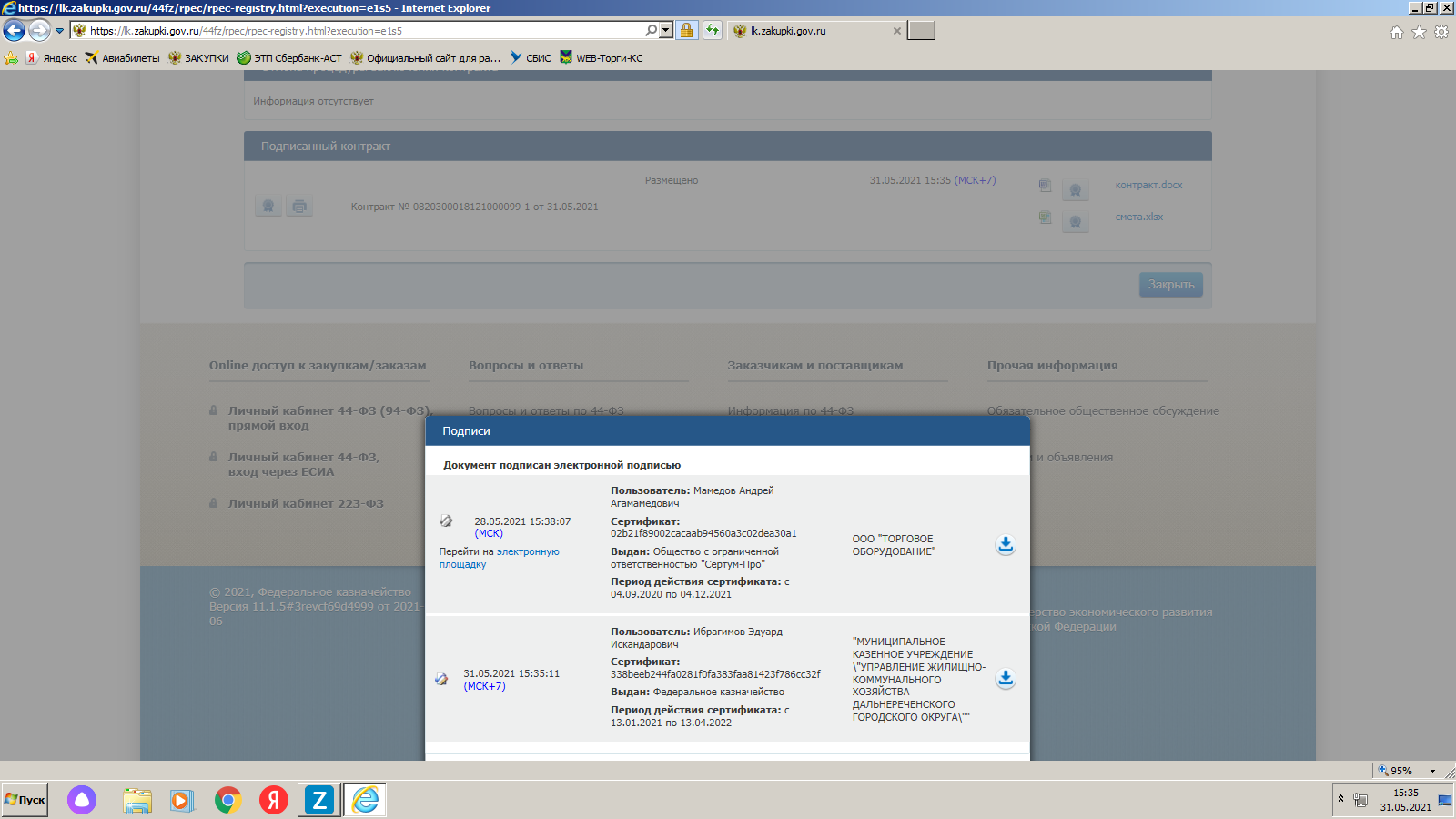 Платежные реквизиты для перечисления денежных средств по обеспечению гарантийных обязательств:Получатель:  Назначение платежа: обеспечение гарантийных обязательств, предусмотренных муниципальным     контрактом №____________Платежные реквизиты для перечисления денежных средств по обеспечению исполнения  муниципального     контракта:Получатель:  Назначение платежа: обеспечение  исполнения  муниципального     контракта №____________             ЗАКАЗЧИК:ПОДРЯДЧИК:Муниципальное казенное учреждение «Управление ЖКХ Дальнереченского городского округа»Общество с ограниченной ответственностью «Торговое оборудование»692135, Приморский край,г. Дальнереченск, ул. Победы, 13, каб.30ИНН 2506010141  КПП 250601001ОКПО 36784425 ОГРН 1152506000393ИНН 2536312407 КПП 253601001ОГРН  1182536029895ОКПО 32612868Юридический адрес: 690109, г.Владивосток, ул. Ватутина, д.4,корпус а, кВ.41Почтовый адрес: 690089, г. Владивосток, ул. Иртышская, 15, офис 1р/счет: 40702810810000446892к/счет: 30101810145250000974Банк АО «Тинькофф Банк»  г. Москва БИК 044525974тел./    тел: 8(423)234-29-09; 236-31-58; 89841998912E-mail : natali-mto@mail.ru МКУ «Управление ЖКХ Дальнереченского городского округаИНН 2536312407 КПП 253601001ОГРН  1182536029895ОКПО 32612868Юридический адрес: 690109, г.Владивосток, ул. Ватутина, д.4,корпус а, кВ.41Почтовый адрес: 690089, г. Владивосток, ул. Иртышская, 15, офис 1р/счет: 40702810810000446892к/счет: 30101810145250000974Банк АО «Тинькофф Банк»  г. Москва БИК 044525974тел./    тел: 8(423)234-29-09; 236-31-58; 89841998912E-mail : natali-mto@mail.ru (МКУ «Управление ЖКХ Дальнереченского городского округа, л/с 03203D00320)ИНН 2536312407 КПП 253601001ОГРН  1182536029895ОКПО 32612868Юридический адрес: 690109, г.Владивосток, ул. Ватутина, д.4,корпус а, кВ.41Почтовый адрес: 690089, г. Владивосток, ул. Иртышская, 15, офис 1р/счет: 40702810810000446892к/счет: 30101810145250000974Банк АО «Тинькофф Банк»  г. Москва БИК 044525974тел./    тел: 8(423)234-29-09; 236-31-58; 89841998912E-mail : natali-mto@mail.ru казначейский  счет:  03231643057080002000Банковский (корреспондентский) счет 40102810545370000012 ИНН 2536312407 КПП 253601001ОГРН  1182536029895ОКПО 32612868Юридический адрес: 690109, г.Владивосток, ул. Ватутина, д.4,корпус а, кВ.41Почтовый адрес: 690089, г. Владивосток, ул. Иртышская, 15, офис 1р/счет: 40702810810000446892к/счет: 30101810145250000974Банк АО «Тинькофф Банк»  г. Москва БИК 044525974тел./    тел: 8(423)234-29-09; 236-31-58; 89841998912E-mail : natali-mto@mail.ru Дальневосточное  ГУ Банка России//УФК по Приморскому краюИНН 2536312407 КПП 253601001ОГРН  1182536029895ОКПО 32612868Юридический адрес: 690109, г.Владивосток, ул. Ватутина, д.4,корпус а, кВ.41Почтовый адрес: 690089, г. Владивосток, ул. Иртышская, 15, офис 1р/счет: 40702810810000446892к/счет: 30101810145250000974Банк АО «Тинькофф Банк»  г. Москва БИК 044525974тел./    тел: 8(423)234-29-09; 236-31-58; 89841998912E-mail : natali-mto@mail.ru г. ВладивостокБИК  010507002ИНН 2536312407 КПП 253601001ОГРН  1182536029895ОКПО 32612868Юридический адрес: 690109, г.Владивосток, ул. Ватутина, д.4,корпус а, кВ.41Почтовый адрес: 690089, г. Владивосток, ул. Иртышская, 15, офис 1р/счет: 40702810810000446892к/счет: 30101810145250000974Банк АО «Тинькофф Банк»  г. Москва БИК 044525974тел./    тел: 8(423)234-29-09; 236-31-58; 89841998912E-mail : natali-mto@mail.ru тел./   тел 8(42356) 34-9-63 E-mail : blagoustr@dalnerokrug.ruИНН 2536312407 КПП 253601001ОГРН  1182536029895ОКПО 32612868Юридический адрес: 690109, г.Владивосток, ул. Ватутина, д.4,корпус а, кВ.41Почтовый адрес: 690089, г. Владивосток, ул. Иртышская, 15, офис 1р/счет: 40702810810000446892к/счет: 30101810145250000974Банк АО «Тинькофф Банк»  г. Москва БИК 044525974тел./    тел: 8(423)234-29-09; 236-31-58; 89841998912E-mail : natali-mto@mail.ru Начальник управленияМКУ «Управление ЖКХДальнереченского городского округа____________________Э.И. Ибрагимовм.п.Начальник управленияМКУ «Управление ЖКХДальнереченского городского округа____________________Э.И. Ибрагимовм.п.Генеральный директорООО «Торговое оборудование»__________________А.А. Мамедовм.п.Генеральный директорООО «Торговое оборудование»__________________А.А. Мамедовм.п.Генеральный директорООО «Торговое оборудование»__________________А.А. Мамедовм.п.Наименование работ Единица измерения Количество Благоустройство общественной территории - сквер ЛДК , ул. Центральная ,11, в г. Дальнереченске (укладка водоотводных лотков, устройство дренажных колодцев)Благоустройство общественной территории - сквер ЛДК , ул. Центральная ,11, в г. Дальнереченске (укладка водоотводных лотков, устройство дренажных колодцев)Благоустройство общественной территории - сквер ЛДК , ул. Центральная ,11, в г. Дальнереченске (укладка водоотводных лотков, устройство дренажных колодцев)укладка водоотводных лотковукладка водоотводных лотковукладка водоотводных лотковРазработка грунта в отвал экскаваторами "драглайн" или "обратная лопата" с ковшом, группа грунтов 31000м30,0736Разработка грунта вручную в траншеях глубиной до 2 м без креплений с откосами, группа грунтов: 3100м30,0141Устройство подстилающих слоев: гравийныхм39,384Гравий М 800, фракция 10-20 ммм312,01152Устройство непроходных каналов: одноячейковых, перекрываемых или опирающихся на плиту100м30,0744Раствор готовый кладочный, цементный, М50м30,17112Лоток ЛК 300.45.45-1, бетон В15 (М200), объем 0,24 м3шт.31Устройство плит перекрытий каналов площадью: до 0,5 м2100шт1,24Плиты перекрытия П7д-3, бетон B15, объем 0,06 м3шт.124устройство дренажных колодцев (2шт.) устройство дренажных колодцев (2шт.) устройство дренажных колодцев (2шт.) Разработка грунта в отвал экскаваторами "драглайн" или "обратная лопата" с ковшом, группа грунтов 31000м30,048Разработка грунта вручную с креплениями в траншеях шириной до 2 м, глубиной: до 2 м, группа грунтов 310м30,010707Устройство круглых колодцев из сборного железобетона в грунтах: сухих10м30,432Люк чугунный с решеткой для  дождеприемного колодца ЛРшт. 4Кольцо для колодцев сборное железобетонное, диаметр 1000 ммм12Засыпка пазух котлованов спецсооружений дренирующим песком100,8Щебень М 600, фракция 40-80(70) мм, группа 2м32Щебень М 600, фракция 20-40 мм, группа 2м32Щебень М 600, фракция 10-20 мм, группа 2м32Песок природный для строительных: работ средний с крупностью зерен размером свыше 5 мм-до 5% по массем32Засыпка вручную траншей, пазух котлованов и ям, группа грунтов: 3100м30,019876Устройство подстилающих и выравнивающих слоев оснований: из песчано-гравийной смеси, дресвы (вокруг дренажного колодца)100м30,096Смесь песчано-гравийная природнаям311,712Наименование товараЗначения, характеристики товаров для выполнения вышеуказанных работЛоток  железобетонный   Лоток железобетонный каналов и тоннелей марки ЛК 300.45.45-1, класс бетона по прочности  В15 (М200), объем 0,24 м3, расход арматуры 5,0 кгИзделие соответствует серии 3.006.1-8 выпуск. 3-1Длина, мм:   2990Ширина, мм:  430Высота, мм:  430предназначены  для отвода жидкостей, сточных вод  и обустройства дренажных систем. Основное предназначение железобетонных лотков - защита каналов и тоннелей от неблагоприятных воздействий внешней среды. Страна происхождения товара – Российская ФедерацияСборные железобетонные плиты перекрытия  Сборные железобетонные плиты перекрытия  марки П7д-3, класс бетона по прочности  B15(М200), объем 0,06 м3, расход арматуры 3,9 кг  Длина, мм: 740ммШирина, мм:  430ммВысота, мм:  60ммИзделие соответствует серии  3.0006. 1-8 выпуск.  3-1Страна происхождения товара – Российская ФедерацияГравий  Изделие  соответствует требованиям  ГОСТ 8267-93Гравий  марки М 800, минимальной фракции  10 мм, максимальной фракции 20 мм. Страна происхождения товара – Российская ФедерацияЩебень  Изделие  соответствует требованиям   ГОСТ 8267-93Щебень  марки М 600, минимальной фракции  10 мм, максимальной фракции 80мм. Страна происхождения товара – Российская ФедерацияПесок природный Изделие соответствует требованиям   ГОСТ 8736-2014Песок природный предназначен для строительных: работ средний с крупностью зерен  размером свыше 5 мм - до 5% по массе.Страна происхождения товара – Российская ФедерацияСмесь песчано-гравийная природнаяИзделие соответствует требованиям   ГОСТ 23735-2014Страна происхождения товара – Российская ФедерацияЛюк чугунный с решеткой для  дождеприемного  колодца Изделие соответствует требованиям   ГОСТ 3634-2019 Люк чугунный с решеткой для  дождеприемного    колодца ЛР диаметром 600 мм. Страна происхождения товара – Российская ФедерацияКольцо для колодцев сборное железобетонноеИзделие соответствует требованиям   ГОСТ  8020-2016 Кольцо для колодцев сборное железобетонное, диаметром 1000 мм. Страна происхождения товара – Российская Федерация                      ЗАКАЗЧИКНачальник управленияМКУ «Управление ЖКХДальнереченского городского округа»___________________Э.И. Ибрагимовм.п.                             ПОДРЯДЧИК Генеральный директорООО «Торговое оборудование»__________________А.А. Мамедовм.п.Наименование (вид) работЕд. измеренияОбъемОбщая стоимость работ по контрактуДата начала работДата окончания работукладка водоотводных лотковв соответствии с техническим заданием839 714,74с момента заключения муниципального контракта31.07.2021устройство дренажных колодцев в соответствии с техническим заданием839 714,7401.08.2021по 31.08.2021                      ЗАКАЗЧИКНачальник управленияМКУ «Управление ЖКХДальнереченского городского округа»____________________Э.И. Ибрагимовм.п.                             ПОДРЯДЧИКГенеральный директорООО «Торговое оборудование»__________________А.А. Мамедовм.п.